计划和预算委员会第二十四届会议2015年9月14日至18日，日内瓦信息与通信技术(ICT)资本投资项目最终进展报告秘书处编拟背　景WIPO成员国大会在其第四十九届会议(2011年9月26日至10月5日)上，批准了“为部分信息与通信技术(ICT)活动供资的资本投资提案”(文件A/49/7)。活动包括：新会议厅(NCH)、其附属会议室及WIPO房舍建筑内其他会议室的ICT相关设施；更换过时的Nortel Meridian电话交换机；以及更换台式计算机。计划和预算委员会(PBC)在其第二十一届会议(2013年9月9日至13日)和第二十二届会议(2014年9月1日至5日)上，获知了该计划的最新进展情况(文件WO/PBC/21/14和WO/PBC/22/18)。当时指出，更换过时Nortel Meridian电话交换机的工作已经完成，并实现了所有主要业务目标。新会议厅(NCH)及其附属会议室ICT相关设施的部署在新会议厅启用前及时完成。巩固其他会议室WiFi网络和音像设施的补充工作预计将在2015年年末全面完成。更换过时台式计算机，包括软件系统的计划活动，于2013年年底完成。2015年11月将按计划支付最后一笔款项，因此这项活动到2015年年底将全面完成。总　结所有项目活动预计到2015年年底全面完成。届时项目将按所计划的范围交付，所有主要业务目标均按最初计划完成。尽管各项活动的实际支出和核定预算之间有些变动，但项目整体仍未超出核定的预算额度。下表提供了预算使用情况的概要，其中包括2015年的未付保留款。取决于最终财务对账，项目将向储备金返还约186,638瑞郎的未支余额。提议决定段落措词如下。9.	计划和预算委员会建议WIPO成员国大会和各联盟的大会各自就其所涉事‍宜：(i)	注意文件WO/PBC/24/15的内容；并(ii)	批准信息与通信技术(ICT)资本投资项目结案。[文件完]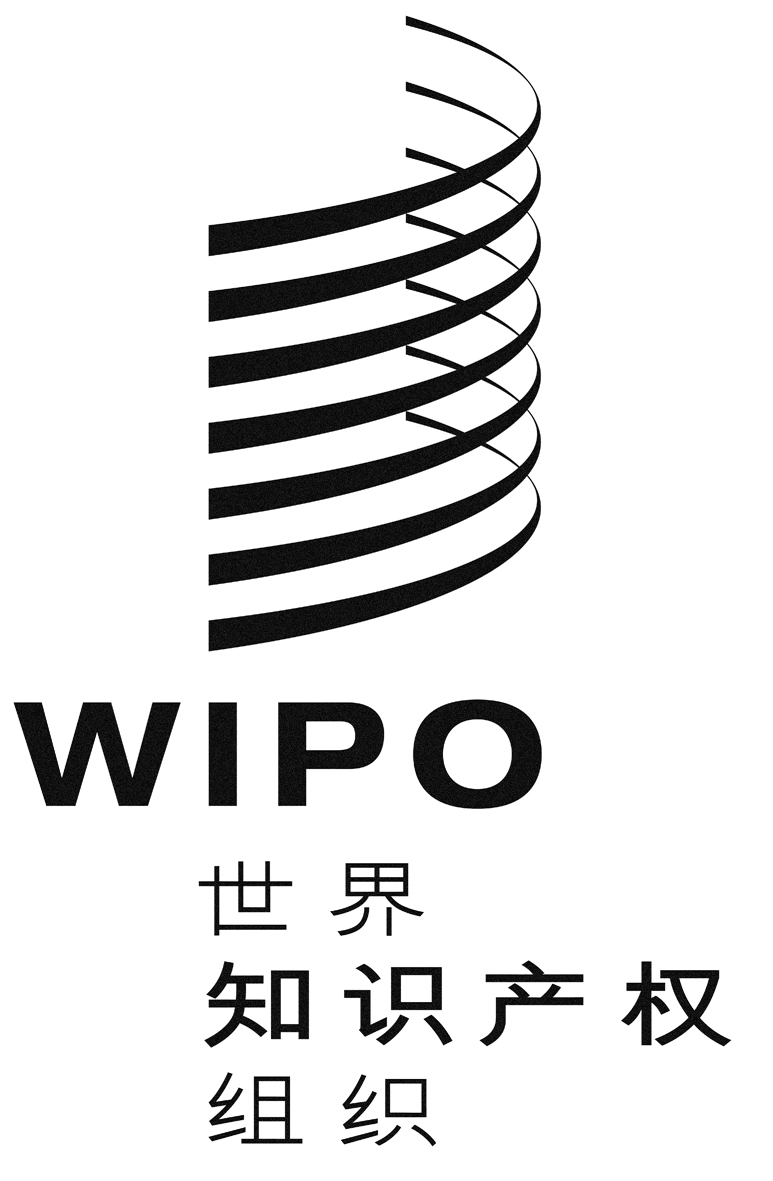 Cwo/pbc/24/15wo/pbc/24/15wo/pbc/24/15原 文：英文原 文：英文原 文：英文日 期：2015年7月9日  日 期：2015年7月9日  日 期：2015年7月9日  编号说　明核定预算
(瑞郎)实际支出
(瑞郎)剩余保留款
(瑞郎)概算支出总额(瑞郎)1.新会议厅、其附属会议室及WIPO房舍建筑内其他会议室的ICT相关设施连接900个以上座位的网络交换机、WiFi接入点、UMTS移动覆盖等450,000368,25580,000448,255IP电话和相关信息技术基础设施30,00033,45033,450远程演示、数字录制、网播、视频点播、视频字幕等用视频会议设备600,000304,921327,169632,090小计1,080,000706,626407,1691,113,7952.更换过时的Nortel Meridian电话交换机在现有的WIPO建筑内部署IP电话软硬件850,000778,574778,574安装和实施服务250,00019,06219,062小计1,100,000797,636797,6363.更换台式工作站平台更换硬件2,100,0001,657,1941,657,194软件升级450,000777,136396,1971,173,333安装和实施服务450,000251,404251,404小计3,000,0002,685,734396,1973,081,931合计5,180,0004,189,996803,3664,993,362